Data analysis: Turtle hatching rate 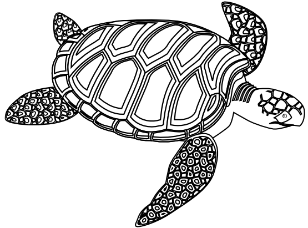 Create a graph from dataOn the beaches of the Perehthian Islands in Malaysia, green sea turtles lay their eggs. Every two weeks they pull themselves to the top of the beach to dig an egg chamber up to 1.5 meters deep. The female turtle will them lay her eggs, before gently burying them and leaving the beach. To protect the eggs from rats, ants, poachers and other predators, scientist will often dig up the eggs and rebury them in a hatchery. The hatchery is a designated patch of sand that is surrounded by a fence that extends a metre below ground. It is also carefully monitored to prevent poachers stealing the eggs. Two months later, the eggs hatch and scientists release them back into the ocean.Over 3 months, the scientists in the Perehenthian Islands recorded the number of eggs that the green sea turtles laid in each nest. 1. Use the data collected to determine the average number of eggs laid by the turtles in May.
Unfortunately, not all eggs that are reburied develop into turtle hatchlings. The scientists decided to count the number of hatchlings that emerged and compare this to the number of eggs that were reburied. Use the numbers below to determine the percentage success rate of the turtle egg survival
In June, the hatchery developed a fungal infection that affected the survival of the hatchlings. The fungus reproduces through the production of spores. These spores allow the fungus to survive in the soil until there is enough water and nutrients to grow. To try and avoid the fungal infection, scientists on the Island built a new hatchery on another part of the beach.Describe what precautions they should take to prevent the fungal infection from spreading from the old hatchery to the new hatchery.The scientists recorded the percentage success rate of the new hatchery and compared this to their previous records. Their results are below.Draw a scatter graph to show the percentage survival of the hatchlings in the new hatchery.Use the graph to determine when the new hatchery was built. Write your answer below.Date of turtle layingNumber of eggs laidMay 1103May 398May 3102May 5121May 1294May 20114May 20125May 28109Date of turtle layingNumber of eggs laidNumber of hatchlingsPercentage of eggs hatchedMay 110382May 39848May 310263May 512180May 129455May 2011482May 2012587May 2810961Turtle NumberNumber of eggs laidNumber of hatchlingsNumber of hatchlingsPercentage of eggs hatchedPercentage of eggs hatchedJune 510310382June 5989848June 810210263June 912112180June 11949455June 1511411482June 1512512587Jun 20109102102June 221029595June 221019898June 22123115115June 26919090June 27114114114June 29122119119June30 112108108